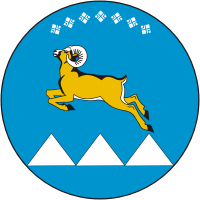 Муниципальное образование «Эвено-Бытантайский национальный район РС (Я)»«Эвэды-Бытантай национальнай буган» муниципальнай оптинУПРАВЛЕНИЕ ОБРАЗОВАНИЯ ЭВЕНО-БЫТАНТАЙСКОГО НАЦИОНАЛЬНОГО УЛУСА (РАЙОНА) РС (Я)ЭВЭДЫ-БЫТАНТАЙ НАЦИОНАЛЬНАЙ БУГ ХУПКУЧЭКЭН УПРАВЛЕНИЯН678580 РС (Я), Эвено-Бытантайский улус, с. Батагай-Алыта, тел./факс 8 (260) 2-10-94, e-mail uuoalyta@sakha.ru .ПРИКАЗ    «30 » января 2015г.                                                                                               №01-02/ 4О проведении улусного заочного конкурса «Дети Якутии - герои тыла, посвященного 70- летию Победы Великой Отечественной войне 1941-1945 годов»       Согласно плану мероприятий Министерства образования Республики Саха (Якутия), посвященных 70-й годовщины Победы в Великой отечественной войне 1941- 1945 годов и проведению года участника Великой отечественной войны 1941-1945 годов, с целью увековечивание памяти ветеранов тыла Великой Отечественной войны 1941-45 г.г, формирование у подрастающего поколения бережного отношения к старшему поколению, уважения к истории страны, приказываю:Создать рабочую комиссию по подготовке и проведению данного конкурса в ОУ:Организовать участие обучающихся, патриотических объединений, поисковых отрядов, военно-патриотических клубов и объединений образовательных организаций, детских общественных организаций, школьных музеев в республиканском конкурсе «Дети Якутии - герои тыла», посвященного 70-летию Победы ВОВ 1941-1945 годов, согласно приложению.Утвердить Положение об улусном заочном  конкурсе «Дети Якутии - герои тыла, посвященного 70- летию Победы Великой Отечественной войне 1941-1945 годов»Организовать оформление стендов, экспозиций, выставок в краеведческих и школьных музеях по материалам поисково-исследовательской работы.Освещать ход поисково-исследовательской работы в местных средствах массовой информации.На участие в улусном заочном конкурсе заявки подаются в оргкомитет  в срок до 9 февраля.в срок до 20 марта 2015 года предоставить материалы  участников прошедшие отборочный этап для предоставления Республиканском заочном конкурсе поисково- исследовательских работ «Дети Якутии - герои тыла, посвященного 70- летию Победы Великой Отечественной войне 1941-1945 годов». В срок до 25  февраля 2015 года предоставить информацию о проведенных мероприятиях на электронный адрес: ammosova1974@mail.ruКонтроль исполнения приказа возложить на Н.Д. Аммосову, методист по ВР.Начальник МКУ УО:                              п/п                                              /А.П. Степанов/исп: Аммосова Н.Д.